Załącznik nr 6 - Karta oceny merytorycznej wniosku o dofinansowanie projektu konkursowego w ramach RPO WM 2014-2020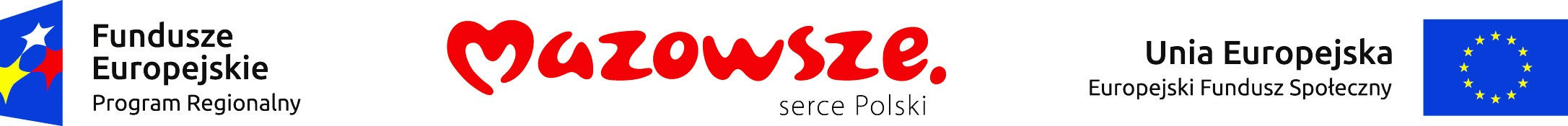 Karta oceny merytorycznej wniosku o dofinansowanie projektu konkursowego w ramach naboru nr RPMA. 10.01.04-IP.01-14-003/15NUMER WNIOSKU: DATA WPŁYWU WNIOSKU:WNIOSKODAWCA:TYTUŁ PROJEKTU:OCENIAJĄCY: Deklaracja bezstronności i poufnościNiniejszym oświadczam, że: 1.	Nie zachodzi żadna z okoliczności powodujących wyłączenie mnie z udziału w ocenie projektu na podstawie zapisów ustawy z dnia 14 czerwca 1960 r. – Kodeks postępowania administracyjnego (Dz. U. z 2000 r. Nr 98, poz. 1071, z późn. zm.) dotyczących wyłączenia pracownika oraz organu.	2.	Nie brałem osobistego udziału w przygotowaniu któregokolwiek wniosku/projektu złożonego w ramach niniejszego postępowania konkursowego. Nie zachodzą żadne okoliczności mogące budzić uzasadnione wątpliwości, co do bezstronności oceniającego względem podmiotu ubiegającego się o dofinansowanie lub podmiotu, który złożył wniosek będący przedmiotem oceny w tym, że:•	Nie pozostaję w związku małżeńskim albo w stosunku pokrewieństwa lub powinowactwa w linii prostej, pokrewieństwa lub powinowactwa w linii bocznej do drugiego stopnia i nie jestem związany/a z tytułu przysposobienia, opieki, kurateli z podmiotem ubiegającym się o dofinansowanie, jego zastępcami prawnymi lub członkami władz osoby prawnej ubiegającej się o udzielenie dofinansowania; •	Przed upływem roku od dnia złożenia niniejszego oświadczenia nie pozostawałem/łam w stosunku pracy lub na podstawie stosunków cywilnoprawnych z podmiotem ubiegającym się o dofinansowanie ani nie byłem/łam członkiem władz, wspólnikiem/udziałowcem osoby prawnej ubiegającej się o dofinansowanie;•	Nie pozostaję z podmiotem ubiegającym się o dofinansowanie w takim stosunku prawnym lub faktycznym, że może to budzić uzasadnione wątpliwości co do mojej bezstronności. 3. W przypadku powzięcia informacji o istnieniu jakiejkolwiek okoliczności mogącej budzić uzasadnione wątpliwości, co do mojej bezstronności zobowiązuję się do niezwłocznego poinformowania o tym fakcie przewodniczącego Komisji i wycofania się z oceny tego projektu.	4.	Zobowiązuje się nie zatrzymywać kopii jakichkolwiek pisemnych lub elektronicznych informacji.5.	Zobowiązuję się do zachowania w tajemnicy i zaufaniu wszystkich informacji i dokumentów ujawnionych mi lub wytworzonych przeze mnie lub przygotowanych przeze mnie w trakcie lub jako rezultat oceny i zgadzam się, że informacje te powinny być użyte tylko dla celów niniejszej oceny i nie powinny być ujawnione stronom trzecim.W przypadku ekspertów nie będących pracownikami Mazowieckiej Jednostki Wdrażania Programów Unijnych, niniejsze oświadczenie składane jest pod rygorem odpowiedzialności karnej wynikającej z art.233 § 1 kodeksu karnego przewidującego karę pozbawienia wolności do lat 3 za składanie fałszywych zeznań.Warszawa, dnia……………………..        ………………………………………………. 				       podpisocenA merytorycznA
POTWIERDZENIE SPEŁNIANIA KRYTERIÓW FORMALNYCH I DOSTĘPUPOTWIERDZENIE SPEŁNIANIA KRYTERIÓW FORMALNYCH I DOSTĘPUCzy wniosek spełnia wszystkie kryteria formalne oraz kryteria dostępu i może zostać przekazany do oceny merytorycznej?[lista: TAK; NIE - przekazać do ponownej oceny formalnej]Uzasadnienie: [tylko w przypadku NIE][pole tekstowe]CZĘŚĆ A. KRYTERIA MERYTORYCZNE OGÓLNECZĘŚĆ A. KRYTERIA MERYTORYCZNE OGÓLNECZĘŚĆ A. KRYTERIA MERYTORYCZNE OGÓLNECZĘŚĆ A. KRYTERIA MERYTORYCZNE OGÓLNECZĘŚĆ A. KRYTERIA MERYTORYCZNE OGÓLNECZĘŚĆ A. KRYTERIA MERYTORYCZNE OGÓLNECZĘŚĆ A. KRYTERIA MERYTORYCZNE OGÓLNECZĘŚĆ A. KRYTERIA MERYTORYCZNE OGÓLNECZĘŚĆ A. KRYTERIA MERYTORYCZNE OGÓLNECZĘŚĆ A. KRYTERIA MERYTORYCZNE OGÓLNENr części wniosku o dofinansowanie projektu oraz kryterium merytoryczneNr części wniosku o dofinansowanie projektu oraz kryterium merytoryczneMaksymalna/minimalna liczba punktów ogółemLiczba punktów przyznana wyłącznie bezwarunkowoLiczba punktów przyznana warunkowoUzasadnienie oceny w przypadku bezwarunkowego przyznania liczby punktów (w przypadku liczby punktów przyznanej warunkowo uzasadnienie należy podać w części E karty)Uzasadnienie oceny w przypadku bezwarunkowego przyznania liczby punktów (w przypadku liczby punktów przyznanej warunkowo uzasadnienie należy podać w części E karty)Uzasadnienie oceny w przypadku bezwarunkowego przyznania liczby punktów (w przypadku liczby punktów przyznanej warunkowo uzasadnienie należy podać w części E karty)Uzasadnienie oceny w przypadku bezwarunkowego przyznania liczby punktów (w przypadku liczby punktów przyznanej warunkowo uzasadnienie należy podać w części E karty)Uzasadnienie oceny w przypadku bezwarunkowego przyznania liczby punktów (w przypadku liczby punktów przyznanej warunkowo uzasadnienie należy podać w części E karty)C2.1. Zgodność projektu z celami RPO WM 2014-2020 oraz z diagnozą zawartą w RPO WM 2014-2020.Oceniane będą:- trafność i rzetelność identyfikacji problemów obszaru, na którym będzie realizowany projekt;-trafność wskazania celu głównego i celów szczegółowych projektu;- opis sposobu, w jaki projekt przyczyni się do realizacji celu szczegółowego RPO WM 2014-2020; - zgodność przedstawionego celu głównego z koncepcją SMART.Kryterium może być ocenione warunkowo.C2.1. Zgodność projektu z celami RPO WM 2014-2020 oraz z diagnozą zawartą w RPO WM 2014-2020.Oceniane będą:- trafność i rzetelność identyfikacji problemów obszaru, na którym będzie realizowany projekt;-trafność wskazania celu głównego i celów szczegółowych projektu;- opis sposobu, w jaki projekt przyczyni się do realizacji celu szczegółowego RPO WM 2014-2020; - zgodność przedstawionego celu głównego z koncepcją SMART.Kryterium może być ocenione warunkowo.10/6albo5/3**dotyczy wyłącznie projektów, których wnioskowana kwota dofinansowania jest równa albo przekracza 2 mln zł*dotyczy wyłącznie projektów, których wnioskowana kwota dofinansowania jest równa albo przekracza 2 mln zł*dotyczy wyłącznie projektów, których wnioskowana kwota dofinansowania jest równa albo przekracza 2 mln zł*dotyczy wyłącznie projektów, których wnioskowana kwota dofinansowania jest równa albo przekracza 2 mln zł*dotyczy wyłącznie projektów, których wnioskowana kwota dofinansowania jest równa albo przekracza 2 mln zł*dotyczy wyłącznie projektów, których wnioskowana kwota dofinansowania jest równa albo przekracza 2 mln zł*dotyczy wyłącznie projektów, których wnioskowana kwota dofinansowania jest równa albo przekracza 2 mln zł*dotyczy wyłącznie projektów, których wnioskowana kwota dofinansowania jest równa albo przekracza 2 mln zł*dotyczy wyłącznie projektów, których wnioskowana kwota dofinansowania jest równa albo przekracza 2 mln zł*dotyczy wyłącznie projektów, których wnioskowana kwota dofinansowania jest równa albo przekracza 2 mln złC2.1.1. Osiągnięcie w ramach projektu skwantyfikowanych rezultatów.Oceniana będzie trafność wyboru i opisu wskaźników, które będzie realizował projekt, tj.:- adekwatność doboru wskaźników do celu szczegółowego oraz do grupy docelowej, do charakteru projektu (uwzględnienie we wskaźnikach zakresu rzeczowego i charakteru projektu oraz czy mierzą cele projektu);- realność osiągnięcia wskaźników w kontekście wartości projektu, potencjału finansowego, technicznego i kadrowego Wnioskodawcy, okresu realizacji projektu, ewentualnie innych, istotnych czynników wpływających na realizacje projektu;- sposób  i częstotliwość pomiaru wskaźników oraz źródła ich pomiaru;- czy projekt realizuje wskaźniki z ram wykonania.Kryterium może być ocenione warunkowo.C2.1.1. Osiągnięcie w ramach projektu skwantyfikowanych rezultatów.Oceniana będzie trafność wyboru i opisu wskaźników, które będzie realizował projekt, tj.:- adekwatność doboru wskaźników do celu szczegółowego oraz do grupy docelowej, do charakteru projektu (uwzględnienie we wskaźnikach zakresu rzeczowego i charakteru projektu oraz czy mierzą cele projektu);- realność osiągnięcia wskaźników w kontekście wartości projektu, potencjału finansowego, technicznego i kadrowego Wnioskodawcy, okresu realizacji projektu, ewentualnie innych, istotnych czynników wpływających na realizacje projektu;- sposób  i częstotliwość pomiaru wskaźników oraz źródła ich pomiaru;- czy projekt realizuje wskaźniki z ram wykonania.Kryterium może być ocenione warunkowo.15/9C3. Adekwatność doboru grupy docelowej objętej wsparciem w projekcie.Oceniane będą:- uzasadnienie wyboru grupy docelowej, jej potrzeb  i oczekiwań; - wielkość i struktura grupy docelowej (w tym udział osób z niepełno sprawnościami, udział osób doświadczających wykluczenia z więcej niż jednego powodu);- opis barier, na które napotykają uczestnicy projektu;- sposób przeprowadzania naboru do udziału w projekcie (kryteria rekrutacji, działania motywujące do udziału w projekcie).Kryterium może być ocenione warunkowo.C3. Adekwatność doboru grupy docelowej objętej wsparciem w projekcie.Oceniane będą:- uzasadnienie wyboru grupy docelowej, jej potrzeb  i oczekiwań; - wielkość i struktura grupy docelowej (w tym udział osób z niepełno sprawnościami, udział osób doświadczających wykluczenia z więcej niż jednego powodu);- opis barier, na które napotykają uczestnicy projektu;- sposób przeprowadzania naboru do udziału w projekcie (kryteria rekrutacji, działania motywujące do udziału w projekcie).Kryterium może być ocenione warunkowo.10/6C4. Trafność opisanej analizy ryzyka nieosiągnięcia założeń projektu.Oceniane będą:-trafność opisu sytuacji, których wystąpienie utrudni lub uniemożliwi osiągnięcie wartości docelowej wskaźników rezultatu;- trafność sposobu identyfikacji wystąpienia takich sytuacji (zajścia ryzyka);- trafność wyboru działań, które zostaną podjęte, aby zapobiec wystąpieniu ryzyka i jakie będą mogły zostać podjęte, aby zminimalizować skutki wystąpienia ryzyka.Kryterium może być ocenione warunkowo.C4. Trafność opisanej analizy ryzyka nieosiągnięcia założeń projektu.Oceniane będą:-trafność opisu sytuacji, których wystąpienie utrudni lub uniemożliwi osiągnięcie wartości docelowej wskaźników rezultatu;- trafność sposobu identyfikacji wystąpienia takich sytuacji (zajścia ryzyka);- trafność wyboru działań, które zostaną podjęte, aby zapobiec wystąpieniu ryzyka i jakie będą mogły zostać podjęte, aby zminimalizować skutki wystąpienia ryzyka.Kryterium może być ocenione warunkowo.0/0albo5/3**dotyczy wyłącznie projektów, których wnioskowana kwota dofinansowania jest równa albo przekracza 2 mln zł*dotyczy wyłącznie projektów, których wnioskowana kwota dofinansowania jest równa albo przekracza 2 mln zł*dotyczy wyłącznie projektów, których wnioskowana kwota dofinansowania jest równa albo przekracza 2 mln zł*dotyczy wyłącznie projektów, których wnioskowana kwota dofinansowania jest równa albo przekracza 2 mln zł*dotyczy wyłącznie projektów, których wnioskowana kwota dofinansowania jest równa albo przekracza 2 mln zł*dotyczy wyłącznie projektów, których wnioskowana kwota dofinansowania jest równa albo przekracza 2 mln zł*dotyczy wyłącznie projektów, których wnioskowana kwota dofinansowania jest równa albo przekracza 2 mln zł*dotyczy wyłącznie projektów, których wnioskowana kwota dofinansowania jest równa albo przekracza 2 mln zł*dotyczy wyłącznie projektów, których wnioskowana kwota dofinansowania jest równa albo przekracza 2 mln zł*dotyczy wyłącznie projektów, których wnioskowana kwota dofinansowania jest równa albo przekracza 2 mln złD.1. Spójność zadań przewidzianych do realizacji w ramach projektu oraz trafność doboru i opisu  zadań.Oceniane będą: - trafność uzasadnienia potrzeby realizacji zadań;- opis planowanego sposobu realizacji zadań, w tym racjonalność harmonogramu działań (podział zadań na etapy, logiczność i chronologia działań); - opis sposobu realizacji zasady równości szans i niedyskryminacji, w tym dostępności dla osób z niepełnosprawnościami;  - trafność określenia wartości wskaźników realizacji właściwego celu szczegółowego RPO WM 2014-2020 lub innych wskaźników określonych we wniosku 
o dofinansowanie, które zostaną osiągnięte w ramach zadań; - opis sposobu, w jaki zostanie zachowana trwałość rezultatów projektu 
(o ile dotyczy);- opis uzasadnienia wyboru partnerów do realizacji poszczególnych zadań 
(o ile dotyczy); - trafność doboru wskaźników dla rozliczenia kwot ryczałtowych i dokumentów potwierdzających ich wykonanie (o ile dotyczy).Kryterium może być ocenione warunkowo.D.1. Spójność zadań przewidzianych do realizacji w ramach projektu oraz trafność doboru i opisu  zadań.Oceniane będą: - trafność uzasadnienia potrzeby realizacji zadań;- opis planowanego sposobu realizacji zadań, w tym racjonalność harmonogramu działań (podział zadań na etapy, logiczność i chronologia działań); - opis sposobu realizacji zasady równości szans i niedyskryminacji, w tym dostępności dla osób z niepełnosprawnościami;  - trafność określenia wartości wskaźników realizacji właściwego celu szczegółowego RPO WM 2014-2020 lub innych wskaźników określonych we wniosku 
o dofinansowanie, które zostaną osiągnięte w ramach zadań; - opis sposobu, w jaki zostanie zachowana trwałość rezultatów projektu 
(o ile dotyczy);- opis uzasadnienia wyboru partnerów do realizacji poszczególnych zadań 
(o ile dotyczy); - trafność doboru wskaźników dla rozliczenia kwot ryczałtowych i dokumentów potwierdzających ich wykonanie (o ile dotyczy).Kryterium może być ocenione warunkowo.20/12D.3. Potencjał finansowy, kadrowy i techniczny wnioskodawcy oraz  partnerów projektu (o ile dotyczy).Oceniane będą: - zasoby finansowe, jakie wniesie do projektu wnioskodawca i partnerzy (o ile dotyczy);- potencjał kadrowy wnioskodawcy 
i partnerów (o ile dotyczy) i sposób jego wykorzystania w ramach projektu (kluczowe osoby, które zostaną zaangażowane do realizacji projektu oraz ich planowanej funkcji w projekcie);- potencjał techniczny, w tym sprzętowy 
i warunki lokalowe wnioskodawcy 
i partnerów (o ile dotyczy) i sposób jego wykorzystania w ramach projektu. Kryterium może być ocenione warunkowo.D.3. Potencjał finansowy, kadrowy i techniczny wnioskodawcy oraz  partnerów projektu (o ile dotyczy).Oceniane będą: - zasoby finansowe, jakie wniesie do projektu wnioskodawca i partnerzy (o ile dotyczy);- potencjał kadrowy wnioskodawcy 
i partnerów (o ile dotyczy) i sposób jego wykorzystania w ramach projektu (kluczowe osoby, które zostaną zaangażowane do realizacji projektu oraz ich planowanej funkcji w projekcie);- potencjał techniczny, w tym sprzętowy 
i warunki lokalowe wnioskodawcy 
i partnerów (o ile dotyczy) i sposób jego wykorzystania w ramach projektu. Kryterium może być ocenione warunkowo.10/6D.4. Doświadczenie wnioskodawcy i partnerów (o ile dotyczy).Adekwatność doświadczenia będzie oceniana w  kontekście dotychczasowej działalności i możliwości weryfikacji rezultatów tej działalności, która była lub jest prowadzona:- w obszarze, w którym udzielane będzie wsparcie przewidziane w ramach projektu; - na rzecz grupy docelowej, do której kierowane będzie wsparcie przewidziane w ramach projektu; - na określonym terytorium, którego dotyczyć będzie realizacja projektu. Oceniana będzie adekwatność opisu instytucji, które mogą potwierdzić potencjał społeczny wnioskodawcy 
i partnerów (o ile dotyczy).Kryterium może być ocenione warunkowo.D.4. Doświadczenie wnioskodawcy i partnerów (o ile dotyczy).Adekwatność doświadczenia będzie oceniana w  kontekście dotychczasowej działalności i możliwości weryfikacji rezultatów tej działalności, która była lub jest prowadzona:- w obszarze, w którym udzielane będzie wsparcie przewidziane w ramach projektu; - na rzecz grupy docelowej, do której kierowane będzie wsparcie przewidziane w ramach projektu; - na określonym terytorium, którego dotyczyć będzie realizacja projektu. Oceniana będzie adekwatność opisu instytucji, które mogą potwierdzić potencjał społeczny wnioskodawcy 
i partnerów (o ile dotyczy).Kryterium może być ocenione warunkowo.15/9D.5. Sposób zarządzania projektem.Oceniana będzie adekwatność sposobu zarządzania projektem do zakresu zadań w projekcie, tj.:- liczebność personelu, w tym w szczególności personelu kluczowego; - czytelność struktury zarządzania, podział obowiązków i odpowiedzialności; - sposób podejmowania decyzji i sposób komunikacji;- udział partnerów w zarządzaniu projektem (w przypadku projektów partnerskich); - monitorowanie realizacji projektu. Kryterium może być ocenione warunkowo.D.5. Sposób zarządzania projektem.Oceniana będzie adekwatność sposobu zarządzania projektem do zakresu zadań w projekcie, tj.:- liczebność personelu, w tym w szczególności personelu kluczowego; - czytelność struktury zarządzania, podział obowiązków i odpowiedzialności; - sposób podejmowania decyzji i sposób komunikacji;- udział partnerów w zarządzaniu projektem (w przypadku projektów partnerskich); - monitorowanie realizacji projektu. Kryterium może być ocenione warunkowo.5/3E. Efektywność kosztowa projektu i  prawidłowość sporządzenia budżetu. W ramach kryterium oceniane będą:- niezbędność zaplanowanych wydatków w kontekście zaplanowanych zadań i celu projektu; - zgodność ze standardem i cenami rynkowymi określonymi 
w regulaminie konkursu lub określonymi 
w wezwaniu do złożenia wniosku 
o dofinansowanie projektu pozakonkursowego; - kwalifikowalność wydatków; - racjonalność 
i efektywność wydatków projektu; - poprawność uzasadnienia wydatków w ramach kwot ryczałtowych (o ile dotyczy). Kryterium może być ocenione warunkowo.E. Efektywność kosztowa projektu i  prawidłowość sporządzenia budżetu. W ramach kryterium oceniane będą:- niezbędność zaplanowanych wydatków w kontekście zaplanowanych zadań i celu projektu; - zgodność ze standardem i cenami rynkowymi określonymi 
w regulaminie konkursu lub określonymi 
w wezwaniu do złożenia wniosku 
o dofinansowanie projektu pozakonkursowego; - kwalifikowalność wydatków; - racjonalność 
i efektywność wydatków projektu; - poprawność uzasadnienia wydatków w ramach kwot ryczałtowych (o ile dotyczy). Kryterium może być ocenione warunkowo.15/9Suma punktów przyznanych bezwarunkowo i warunkowo (jeśli dotyczy) za kryteria merytoryczne:Suma punktów przyznanych bezwarunkowo i warunkowo (jeśli dotyczy) za kryteria merytoryczne:Suma punktów przyznanych bezwarunkowo i warunkowo (jeśli dotyczy) za kryteria merytoryczne:Czy wniosek bezwarunkowo otrzymał minimum 60% punktów w każdej z części C2.1., C2.1.1., C3., C4. (o ile dotyczy), D1., D3., D4., D5., oraz E?Czy wniosek bezwarunkowo otrzymał minimum 60% punktów w każdej z części C2.1., C2.1.1., C3., C4. (o ile dotyczy), D1., D3., D4., D5., oraz E?TAK – WYPEŁNIĆ CZĘŚĆ BTAK – WYPEŁNIĆ CZĘŚĆ BTAK – WYPEŁNIĆ CZĘŚĆ BTAK – WYPEŁNIĆ CZĘŚĆ BTAK – WYPEŁNIĆ CZĘŚĆ BTAK – WYPEŁNIĆ CZĘŚĆ BTAK – WYPEŁNIĆ CZĘŚĆ BNIE – WYPEŁNIĆ CZĘŚĆ CCZĘŚĆ B. KRYTERIA MERYTORYCZNE SZCZEGÓŁOWE*CZĘŚĆ B. KRYTERIA MERYTORYCZNE SZCZEGÓŁOWE*CZĘŚĆ B. KRYTERIA MERYTORYCZNE SZCZEGÓŁOWE*CZĘŚĆ B. KRYTERIA MERYTORYCZNE SZCZEGÓŁOWE*CZĘŚĆ B. KRYTERIA MERYTORYCZNE SZCZEGÓŁOWE*CZĘŚĆ B. KRYTERIA MERYTORYCZNE SZCZEGÓŁOWE*CZĘŚĆ B. KRYTERIA MERYTORYCZNE SZCZEGÓŁOWE*CZĘŚĆ B. KRYTERIA MERYTORYCZNE SZCZEGÓŁOWE*CZĘŚĆ B. KRYTERIA MERYTORYCZNE SZCZEGÓŁOWE*CZĘŚĆ B. KRYTERIA MERYTORYCZNE SZCZEGÓŁOWE**liczba i treść kryteriów zależą od danego Działania/Poddziałania*liczba i treść kryteriów zależą od danego Działania/Poddziałania*liczba i treść kryteriów zależą od danego Działania/Poddziałania*liczba i treść kryteriów zależą od danego Działania/Poddziałania*liczba i treść kryteriów zależą od danego Działania/Poddziałania*liczba i treść kryteriów zależą od danego Działania/Poddziałania*liczba i treść kryteriów zależą od danego Działania/Poddziałania*liczba i treść kryteriów zależą od danego Działania/Poddziałania*liczba i treść kryteriów zależą od danego Działania/Poddziałania*liczba i treść kryteriów zależą od danego Działania/PoddziałaniaNazwa kryteriumNazwa kryteriumOpis kryterium (wraz ze sposobem punktacji)Opis kryterium (wraz ze sposobem punktacji)Opis kryterium (wraz ze sposobem punktacji)Opis kryterium (wraz ze sposobem punktacji)Liczba przyznanych punktówLiczba przyznanych punktówUzasadnienieUzasadnienie1.Projekt zakłada objęcie wsparciem i uwzględnia potrzeby dzieci z niepełnosprawnościami tj posiadających orzeczenie lub opinię z poradni psychologiczno-pedagogicznej (orzeczenie o potrzebie kształcenia specjalnego z uwagi na niepełnosprawność wydane przez zespół z poradni psychologiczno-pedagogicznej lub orzeczenie o potrzebie zajęć rewalidacyjno – wychowawczych lub opinia z poradni psychologiczno-pedagogicznej o potrzebie wczesnego wspomagania rozwoju).Wsparciem powinno zostać objętych min. 50 % dzieci z niepełnosprawnościami uczęszczających do danej placówki.1.Projekt zakłada objęcie wsparciem i uwzględnia potrzeby dzieci z niepełnosprawnościami tj posiadających orzeczenie lub opinię z poradni psychologiczno-pedagogicznej (orzeczenie o potrzebie kształcenia specjalnego z uwagi na niepełnosprawność wydane przez zespół z poradni psychologiczno-pedagogicznej lub orzeczenie o potrzebie zajęć rewalidacyjno – wychowawczych lub opinia z poradni psychologiczno-pedagogicznej o potrzebie wczesnego wspomagania rozwoju).Wsparciem powinno zostać objętych min. 50 % dzieci z niepełnosprawnościami uczęszczających do danej placówki.Aby kryterium zostało uznane za spełnione wnioskodawca powinien: wskazać w sposób jednoznaczny jakie działania dostosowane do potrzeb osób niepełnosprawnych zostaną zrealizowane w ramach projektu. Kryterium zostanie zweryfikowane na podstawie treści wniosku o dofinansowanie.Wnioskodawca zakłada udział w projekcie wymaganej liczby dzieci  niepełnosprawnych oraz wskazuje w sposób jednoznaczny jakie działania zostaną zrealizowane w ramach projektu na rzecz niepełnosprawnych– 5 pkt. Brak spełnienia ww. warunków lub brak informacji w tym zakresie – 0 pkt.Aby kryterium zostało uznane za spełnione wnioskodawca powinien: wskazać w sposób jednoznaczny jakie działania dostosowane do potrzeb osób niepełnosprawnych zostaną zrealizowane w ramach projektu. Kryterium zostanie zweryfikowane na podstawie treści wniosku o dofinansowanie.Wnioskodawca zakłada udział w projekcie wymaganej liczby dzieci  niepełnosprawnych oraz wskazuje w sposób jednoznaczny jakie działania zostaną zrealizowane w ramach projektu na rzecz niepełnosprawnych– 5 pkt. Brak spełnienia ww. warunków lub brak informacji w tym zakresie – 0 pkt.Aby kryterium zostało uznane za spełnione wnioskodawca powinien: wskazać w sposób jednoznaczny jakie działania dostosowane do potrzeb osób niepełnosprawnych zostaną zrealizowane w ramach projektu. Kryterium zostanie zweryfikowane na podstawie treści wniosku o dofinansowanie.Wnioskodawca zakłada udział w projekcie wymaganej liczby dzieci  niepełnosprawnych oraz wskazuje w sposób jednoznaczny jakie działania zostaną zrealizowane w ramach projektu na rzecz niepełnosprawnych– 5 pkt. Brak spełnienia ww. warunków lub brak informacji w tym zakresie – 0 pkt.Aby kryterium zostało uznane za spełnione wnioskodawca powinien: wskazać w sposób jednoznaczny jakie działania dostosowane do potrzeb osób niepełnosprawnych zostaną zrealizowane w ramach projektu. Kryterium zostanie zweryfikowane na podstawie treści wniosku o dofinansowanie.Wnioskodawca zakłada udział w projekcie wymaganej liczby dzieci  niepełnosprawnych oraz wskazuje w sposób jednoznaczny jakie działania zostaną zrealizowane w ramach projektu na rzecz niepełnosprawnych– 5 pkt. Brak spełnienia ww. warunków lub brak informacji w tym zakresie – 0 pkt.2.Projekt zakłada realizację na obszarze gminy, której poziom upowszechnienia edukacji przedszkolnej znajduje się poniżej średniego poziomu określonego dla województwa mazowieckiego.2.Projekt zakłada realizację na obszarze gminy, której poziom upowszechnienia edukacji przedszkolnej znajduje się poniżej średniego poziomu określonego dla województwa mazowieckiego.Preferowane będzie wsparcie istniejących oraz tworzenie nowych ośrodków wychowania przedszkolnego na obszarach o niskim stopniu upowszechnienia edukacji przedszkolnej. Aby kryterium zostało uznane za spełnione wszystkie gminy z obszaru objętego wsparciem w ramach projektu muszą zostać wymienione na stanowiącej załącznik do regulaminu konkursu liście gmin charakteryzujących się stopniem upowszechnienia edukacji przedszkolnej poniżej średniej wartości dla województwa mazowieckiego.Kryterium zostanie zweryfikowane na podstawie treści wniosku o dofinansowanie.Wnioskodawca zakłada jako obszar realizacji projektu jedynie jednostkę./jednostki  samorządu terytorialnego   wymienioną w Załączniku do regulaminu konkursu – 5 pkt. Brak spełnienia ww. warunków lub brak informacji w tym zakresie – 0 pkt.Preferowane będzie wsparcie istniejących oraz tworzenie nowych ośrodków wychowania przedszkolnego na obszarach o niskim stopniu upowszechnienia edukacji przedszkolnej. Aby kryterium zostało uznane za spełnione wszystkie gminy z obszaru objętego wsparciem w ramach projektu muszą zostać wymienione na stanowiącej załącznik do regulaminu konkursu liście gmin charakteryzujących się stopniem upowszechnienia edukacji przedszkolnej poniżej średniej wartości dla województwa mazowieckiego.Kryterium zostanie zweryfikowane na podstawie treści wniosku o dofinansowanie.Wnioskodawca zakłada jako obszar realizacji projektu jedynie jednostkę./jednostki  samorządu terytorialnego   wymienioną w Załączniku do regulaminu konkursu – 5 pkt. Brak spełnienia ww. warunków lub brak informacji w tym zakresie – 0 pkt.Preferowane będzie wsparcie istniejących oraz tworzenie nowych ośrodków wychowania przedszkolnego na obszarach o niskim stopniu upowszechnienia edukacji przedszkolnej. Aby kryterium zostało uznane za spełnione wszystkie gminy z obszaru objętego wsparciem w ramach projektu muszą zostać wymienione na stanowiącej załącznik do regulaminu konkursu liście gmin charakteryzujących się stopniem upowszechnienia edukacji przedszkolnej poniżej średniej wartości dla województwa mazowieckiego.Kryterium zostanie zweryfikowane na podstawie treści wniosku o dofinansowanie.Wnioskodawca zakłada jako obszar realizacji projektu jedynie jednostkę./jednostki  samorządu terytorialnego   wymienioną w Załączniku do regulaminu konkursu – 5 pkt. Brak spełnienia ww. warunków lub brak informacji w tym zakresie – 0 pkt.Preferowane będzie wsparcie istniejących oraz tworzenie nowych ośrodków wychowania przedszkolnego na obszarach o niskim stopniu upowszechnienia edukacji przedszkolnej. Aby kryterium zostało uznane za spełnione wszystkie gminy z obszaru objętego wsparciem w ramach projektu muszą zostać wymienione na stanowiącej załącznik do regulaminu konkursu liście gmin charakteryzujących się stopniem upowszechnienia edukacji przedszkolnej poniżej średniej wartości dla województwa mazowieckiego.Kryterium zostanie zweryfikowane na podstawie treści wniosku o dofinansowanie.Wnioskodawca zakłada jako obszar realizacji projektu jedynie jednostkę./jednostki  samorządu terytorialnego   wymienioną w Załączniku do regulaminu konkursu – 5 pkt. Brak spełnienia ww. warunków lub brak informacji w tym zakresie – 0 pkt.3.Wsparcie jest kierowane do organów ośrodków wychowania przedszkolnego albo ośrodków wychowania przedszkolnego, które nie korzystały ze środków EFS dostępnych w latach 2007 – 2013 w ramach Poddziałania 9.1.1 Zmniejszenie nierówności w stopniu upowszechniania edukacji przedszkolnej PO KL.3.Wsparcie jest kierowane do organów ośrodków wychowania przedszkolnego albo ośrodków wychowania przedszkolnego, które nie korzystały ze środków EFS dostępnych w latach 2007 – 2013 w ramach Poddziałania 9.1.1 Zmniejszenie nierówności w stopniu upowszechniania edukacji przedszkolnej PO KL.Aktywizacja potencjalnych Beneficjentów, którzy nie aplikowali dotychczas o środki EFS jest jednym z elementów umożliwiających osiągnięcie założeń Programu. Organ prowadzący jest zobowiązany wskazać we wniosku aplikacyjnym oświadczenie, że ośrodek dotychczas nie otrzymał wsparcia w ramach Podziałania 9.1.1 POKL Zmniejszenie nierówności w stopniu upowszechnienia edukacji przedszkolnej POKL. Kryterium zostanie zweryfikowane na podstawie treści wniosku o dofinansowanie.Wnioskodawca dotychczas nie otrzymał wsparcia w ramach Poddziałania 9.1.1 POKL Zmniejszenie nierówności w stopniu upowszechnienia edukacji przedszkolnej POKL – 5 pkt.Brak spełnienia ww. warunków lub brak informacji w tym zakresie – 0 pkt.Aktywizacja potencjalnych Beneficjentów, którzy nie aplikowali dotychczas o środki EFS jest jednym z elementów umożliwiających osiągnięcie założeń Programu. Organ prowadzący jest zobowiązany wskazać we wniosku aplikacyjnym oświadczenie, że ośrodek dotychczas nie otrzymał wsparcia w ramach Podziałania 9.1.1 POKL Zmniejszenie nierówności w stopniu upowszechnienia edukacji przedszkolnej POKL. Kryterium zostanie zweryfikowane na podstawie treści wniosku o dofinansowanie.Wnioskodawca dotychczas nie otrzymał wsparcia w ramach Poddziałania 9.1.1 POKL Zmniejszenie nierówności w stopniu upowszechnienia edukacji przedszkolnej POKL – 5 pkt.Brak spełnienia ww. warunków lub brak informacji w tym zakresie – 0 pkt.Aktywizacja potencjalnych Beneficjentów, którzy nie aplikowali dotychczas o środki EFS jest jednym z elementów umożliwiających osiągnięcie założeń Programu. Organ prowadzący jest zobowiązany wskazać we wniosku aplikacyjnym oświadczenie, że ośrodek dotychczas nie otrzymał wsparcia w ramach Podziałania 9.1.1 POKL Zmniejszenie nierówności w stopniu upowszechnienia edukacji przedszkolnej POKL. Kryterium zostanie zweryfikowane na podstawie treści wniosku o dofinansowanie.Wnioskodawca dotychczas nie otrzymał wsparcia w ramach Poddziałania 9.1.1 POKL Zmniejszenie nierówności w stopniu upowszechnienia edukacji przedszkolnej POKL – 5 pkt.Brak spełnienia ww. warunków lub brak informacji w tym zakresie – 0 pkt.Aktywizacja potencjalnych Beneficjentów, którzy nie aplikowali dotychczas o środki EFS jest jednym z elementów umożliwiających osiągnięcie założeń Programu. Organ prowadzący jest zobowiązany wskazać we wniosku aplikacyjnym oświadczenie, że ośrodek dotychczas nie otrzymał wsparcia w ramach Podziałania 9.1.1 POKL Zmniejszenie nierówności w stopniu upowszechnienia edukacji przedszkolnej POKL. Kryterium zostanie zweryfikowane na podstawie treści wniosku o dofinansowanie.Wnioskodawca dotychczas nie otrzymał wsparcia w ramach Poddziałania 9.1.1 POKL Zmniejszenie nierówności w stopniu upowszechnienia edukacji przedszkolnej POKL – 5 pkt.Brak spełnienia ww. warunków lub brak informacji w tym zakresie – 0 pkt.4.Projekt zakłada przeznaczenie 50% nowotworzonych/doposażanych miejsc wychowania przedszkolnego dla dzieci, dotychczas nieuczestniczących w edukacji przedszkolnej, wyłącznie z obszarów wiejskich.4.Projekt zakłada przeznaczenie 50% nowotworzonych/doposażanych miejsc wychowania przedszkolnego dla dzieci, dotychczas nieuczestniczących w edukacji przedszkolnej, wyłącznie z obszarów wiejskich.Preferowane będzie tworzenie nowych ośrodków wychowania przedszkolnego/modernizacja istniejących w celu objęcia systemem wychowania przedszkolnego dzieci z terenów wiejskich pozbawionych dotychczas takiej możliwości. Kryterium zostanie zweryfikowane na podstawie treści wniosku o dofinansowanie.Wnioskodawca zakłada udział w projekcie wymaganej liczby dzieci – 5 pkt.Brak spełnienia ww. warunków lub brak informacji w tym zakresie – 0 pkt.Preferowane będzie tworzenie nowych ośrodków wychowania przedszkolnego/modernizacja istniejących w celu objęcia systemem wychowania przedszkolnego dzieci z terenów wiejskich pozbawionych dotychczas takiej możliwości. Kryterium zostanie zweryfikowane na podstawie treści wniosku o dofinansowanie.Wnioskodawca zakłada udział w projekcie wymaganej liczby dzieci – 5 pkt.Brak spełnienia ww. warunków lub brak informacji w tym zakresie – 0 pkt.Preferowane będzie tworzenie nowych ośrodków wychowania przedszkolnego/modernizacja istniejących w celu objęcia systemem wychowania przedszkolnego dzieci z terenów wiejskich pozbawionych dotychczas takiej możliwości. Kryterium zostanie zweryfikowane na podstawie treści wniosku o dofinansowanie.Wnioskodawca zakłada udział w projekcie wymaganej liczby dzieci – 5 pkt.Brak spełnienia ww. warunków lub brak informacji w tym zakresie – 0 pkt.Preferowane będzie tworzenie nowych ośrodków wychowania przedszkolnego/modernizacja istniejących w celu objęcia systemem wychowania przedszkolnego dzieci z terenów wiejskich pozbawionych dotychczas takiej możliwości. Kryterium zostanie zweryfikowane na podstawie treści wniosku o dofinansowanie.Wnioskodawca zakłada udział w projekcie wymaganej liczby dzieci – 5 pkt.Brak spełnienia ww. warunków lub brak informacji w tym zakresie – 0 pkt.Część C. LICZBA PUNKTÓW I DECYZJA O MOZLIWOŚCI REKOMENDOWANIA DO DOFINANSOWANIACzęść C. LICZBA PUNKTÓW I DECYZJA O MOZLIWOŚCI REKOMENDOWANIA DO DOFINANSOWANIACzęść C. LICZBA PUNKTÓW I DECYZJA O MOZLIWOŚCI REKOMENDOWANIA DO DOFINANSOWANIACzęść C. LICZBA PUNKTÓW I DECYZJA O MOZLIWOŚCI REKOMENDOWANIA DO DOFINANSOWANIACzęść C. LICZBA PUNKTÓW I DECYZJA O MOZLIWOŚCI REKOMENDOWANIA DO DOFINANSOWANIACzęść C. LICZBA PUNKTÓW I DECYZJA O MOZLIWOŚCI REKOMENDOWANIA DO DOFINANSOWANIACzęść C. LICZBA PUNKTÓW I DECYZJA O MOZLIWOŚCI REKOMENDOWANIA DO DOFINANSOWANIACzęść C. LICZBA PUNKTÓW I DECYZJA O MOZLIWOŚCI REKOMENDOWANIA DO DOFINANSOWANIACzęść C. LICZBA PUNKTÓW I DECYZJA O MOZLIWOŚCI REKOMENDOWANIA DO DOFINANSOWANIACzęść C. LICZBA PUNKTÓW I DECYZJA O MOZLIWOŚCI REKOMENDOWANIA DO DOFINANSOWANIAŁĄCZNA LICZBA PUNKTÓW PRZYZNANYCH W CZĘŚCI A i BBEZWARUNKOWOBEZWARUNKOWOBEZWARUNKOWOBEZWARUNKOWOBEZWARUNKOWOBEZWARUNKOWOWARUNKOWO(O ILE DOTYCZY)WARUNKOWO(O ILE DOTYCZY)WARUNKOWO(O ILE DOTYCZY)ŁĄCZNA LICZBA PUNKTÓW PRZYZNANYCH W CZĘŚCI A i BCZĘŚĆ D. CZY PROJEKT SPEŁNIA BEZWARUNKOWO MINIMALNE WYMAGANIA ABY MIEĆ MOZLIWOŚC UZYSKANIA DOFINANSOWANIA?CZĘŚĆ D. CZY PROJEKT SPEŁNIA BEZWARUNKOWO MINIMALNE WYMAGANIA ABY MIEĆ MOZLIWOŚC UZYSKANIA DOFINANSOWANIA?CZĘŚĆ D. CZY PROJEKT SPEŁNIA BEZWARUNKOWO MINIMALNE WYMAGANIA ABY MIEĆ MOZLIWOŚC UZYSKANIA DOFINANSOWANIA?CZĘŚĆ D. CZY PROJEKT SPEŁNIA BEZWARUNKOWO MINIMALNE WYMAGANIA ABY MIEĆ MOZLIWOŚC UZYSKANIA DOFINANSOWANIA?CZĘŚĆ D. CZY PROJEKT SPEŁNIA BEZWARUNKOWO MINIMALNE WYMAGANIA ABY MIEĆ MOZLIWOŚC UZYSKANIA DOFINANSOWANIA?CZĘŚĆ D. CZY PROJEKT SPEŁNIA BEZWARUNKOWO MINIMALNE WYMAGANIA ABY MIEĆ MOZLIWOŚC UZYSKANIA DOFINANSOWANIA?CZĘŚĆ D. CZY PROJEKT SPEŁNIA BEZWARUNKOWO MINIMALNE WYMAGANIA ABY MIEĆ MOZLIWOŚC UZYSKANIA DOFINANSOWANIA?CZĘŚĆ D. CZY PROJEKT SPEŁNIA BEZWARUNKOWO MINIMALNE WYMAGANIA ABY MIEĆ MOZLIWOŚC UZYSKANIA DOFINANSOWANIA?CZĘŚĆ D. CZY PROJEKT SPEŁNIA BEZWARUNKOWO MINIMALNE WYMAGANIA ABY MIEĆ MOZLIWOŚC UZYSKANIA DOFINANSOWANIA?CZĘŚĆ D. CZY PROJEKT SPEŁNIA BEZWARUNKOWO MINIMALNE WYMAGANIA ABY MIEĆ MOZLIWOŚC UZYSKANIA DOFINANSOWANIA?CZĘŚĆ D. CZY PROJEKT SPEŁNIA BEZWARUNKOWO MINIMALNE WYMAGANIA ABY MIEĆ MOZLIWOŚC UZYSKANIA DOFINANSOWANIA? TAK TAK TAK TAK TAK TAK TAK TAK TAKNIENIECZĘŚĆ E. NEGOCJACJE (wypełnić jeśli w części D zaznaczono odpowiedź „TAK”)CZĘŚĆ E. NEGOCJACJE (wypełnić jeśli w części D zaznaczono odpowiedź „TAK”)CZĘŚĆ E. NEGOCJACJE (wypełnić jeśli w części D zaznaczono odpowiedź „TAK”)CZĘŚĆ E. NEGOCJACJE (wypełnić jeśli w części D zaznaczono odpowiedź „TAK”)CZĘŚĆ E. NEGOCJACJE (wypełnić jeśli w części D zaznaczono odpowiedź „TAK”)CZĘŚĆ E. NEGOCJACJE (wypełnić jeśli w części D zaznaczono odpowiedź „TAK”)CZĘŚĆ E. NEGOCJACJE (wypełnić jeśli w części D zaznaczono odpowiedź „TAK”)CZĘŚĆ E. NEGOCJACJE (wypełnić jeśli w części D zaznaczono odpowiedź „TAK”)CZĘŚĆ E. NEGOCJACJE (wypełnić jeśli w części D zaznaczono odpowiedź „TAK”)CZĘŚĆ E. NEGOCJACJE (wypełnić jeśli w części D zaznaczono odpowiedź „TAK”)CZĘŚĆ E. NEGOCJACJE (wypełnić jeśli w części D zaznaczono odpowiedź „TAK”)CZY PROJEKT ZOSTAŁ OCENIONY WARUNKOWO I JEST KIEROWANY DO NEGOCJACJI?CZY PROJEKT ZOSTAŁ OCENIONY WARUNKOWO I JEST KIEROWANY DO NEGOCJACJI?CZY PROJEKT ZOSTAŁ OCENIONY WARUNKOWO I JEST KIEROWANY DO NEGOCJACJI?CZY PROJEKT ZOSTAŁ OCENIONY WARUNKOWO I JEST KIEROWANY DO NEGOCJACJI?CZY PROJEKT ZOSTAŁ OCENIONY WARUNKOWO I JEST KIEROWANY DO NEGOCJACJI?CZY PROJEKT ZOSTAŁ OCENIONY WARUNKOWO I JEST KIEROWANY DO NEGOCJACJI?CZY PROJEKT ZOSTAŁ OCENIONY WARUNKOWO I JEST KIEROWANY DO NEGOCJACJI?CZY PROJEKT ZOSTAŁ OCENIONY WARUNKOWO I JEST KIEROWANY DO NEGOCJACJI?CZY PROJEKT ZOSTAŁ OCENIONY WARUNKOWO I JEST KIEROWANY DO NEGOCJACJI?CZY PROJEKT ZOSTAŁ OCENIONY WARUNKOWO I JEST KIEROWANY DO NEGOCJACJI?CZY PROJEKT ZOSTAŁ OCENIONY WARUNKOWO I JEST KIEROWANY DO NEGOCJACJI?TAKTAKTAKTAKTAKTAKTAKTAKTAKNIENIEZAKRES NEGOCJACJI (WYPEŁNIĆ JEŻELI POWYŻEJ ZAZNACZONO ODPOWIEDŹ „TAK”)ZAKRES NEGOCJACJI (WYPEŁNIĆ JEŻELI POWYŻEJ ZAZNACZONO ODPOWIEDŹ „TAK”)ZAKRES NEGOCJACJI (WYPEŁNIĆ JEŻELI POWYŻEJ ZAZNACZONO ODPOWIEDŹ „TAK”)ZAKRES NEGOCJACJI (WYPEŁNIĆ JEŻELI POWYŻEJ ZAZNACZONO ODPOWIEDŹ „TAK”)ZAKRES NEGOCJACJI (WYPEŁNIĆ JEŻELI POWYŻEJ ZAZNACZONO ODPOWIEDŹ „TAK”)ZAKRES NEGOCJACJI (WYPEŁNIĆ JEŻELI POWYŻEJ ZAZNACZONO ODPOWIEDŹ „TAK”)ZAKRES NEGOCJACJI (WYPEŁNIĆ JEŻELI POWYŻEJ ZAZNACZONO ODPOWIEDŹ „TAK”)ZAKRES NEGOCJACJI (WYPEŁNIĆ JEŻELI POWYŻEJ ZAZNACZONO ODPOWIEDŹ „TAK”)ZAKRES NEGOCJACJI (WYPEŁNIĆ JEŻELI POWYŻEJ ZAZNACZONO ODPOWIEDŹ „TAK”)ZAKRES NEGOCJACJI (WYPEŁNIĆ JEŻELI POWYŻEJ ZAZNACZONO ODPOWIEDŹ „TAK”)ZAKRES NEGOCJACJI (WYPEŁNIĆ JEŻELI POWYŻEJ ZAZNACZONO ODPOWIEDŹ „TAK”)I. WYBRANE WARUNKI W ZAKRESIE KRYTERIUM DOTYCZĄCEGO BUDŻETU PROJEKTUI. WYBRANE WARUNKI W ZAKRESIE KRYTERIUM DOTYCZĄCEGO BUDŻETU PROJEKTUI. WYBRANE WARUNKI W ZAKRESIE KRYTERIUM DOTYCZĄCEGO BUDŻETU PROJEKTUI. WYBRANE WARUNKI W ZAKRESIE KRYTERIUM DOTYCZĄCEGO BUDŻETU PROJEKTUI. WYBRANE WARUNKI W ZAKRESIE KRYTERIUM DOTYCZĄCEGO BUDŻETU PROJEKTUI. WYBRANE WARUNKI W ZAKRESIE KRYTERIUM DOTYCZĄCEGO BUDŻETU PROJEKTUI. WYBRANE WARUNKI W ZAKRESIE KRYTERIUM DOTYCZĄCEGO BUDŻETU PROJEKTUI. WYBRANE WARUNKI W ZAKRESIE KRYTERIUM DOTYCZĄCEGO BUDŻETU PROJEKTUI. WYBRANE WARUNKI W ZAKRESIE KRYTERIUM DOTYCZĄCEGO BUDŻETU PROJEKTUI. WYBRANE WARUNKI W ZAKRESIE KRYTERIUM DOTYCZĄCEGO BUDŻETU PROJEKTUI. WYBRANE WARUNKI W ZAKRESIE KRYTERIUM DOTYCZĄCEGO BUDŻETU PROJEKTU1. Kwestionowane pozycje wydatków jako niekwalifikowane1. Kwestionowane pozycje wydatków jako niekwalifikowane1. Kwestionowane pozycje wydatków jako niekwalifikowane1. Kwestionowane pozycje wydatków jako niekwalifikowane1. Kwestionowane pozycje wydatków jako niekwalifikowane1. Kwestionowane pozycje wydatków jako niekwalifikowane1. Kwestionowane pozycje wydatków jako niekwalifikowane1. Kwestionowane pozycje wydatków jako niekwalifikowane1. Kwestionowane pozycje wydatków jako niekwalifikowane1. Kwestionowane pozycje wydatków jako niekwalifikowane1. Kwestionowane pozycje wydatków jako niekwalifikowaneZadanie nrZadanie nrPozycja nrNazwa pozycjiNazwa pozycjiNazwa pozycjiWartość pozycjiWartość pozycjiWartość pozycjiWartość pozycjiUzasadnienie2. Kwestionowane wysokości wydatków2. Kwestionowane wysokości wydatków2. Kwestionowane wysokości wydatków2. Kwestionowane wysokości wydatków2. Kwestionowane wysokości wydatków2. Kwestionowane wysokości wydatków2. Kwestionowane wysokości wydatków2. Kwestionowane wysokości wydatków2. Kwestionowane wysokości wydatków2. Kwestionowane wysokości wydatków2. Kwestionowane wysokości wydatkówZadanie nrZadanie nrPozycja nrNazwa pozycjiNazwa pozycjiWartość pozycjiProponowana wartośćRóżnicaRóżnicaRóżnicaUzasadnienie3.  Proponowana kwota dofinansowania:3.  Proponowana kwota dofinansowania:3.  Proponowana kwota dofinansowania:3.  Proponowana kwota dofinansowania:3.  Proponowana kwota dofinansowania:………………………………………………………………………………………………………………………….. PLN………………………………………………………………………………………………………………………….. PLN………………………………………………………………………………………………………………………….. PLN………………………………………………………………………………………………………………………….. PLN………………………………………………………………………………………………………………………….. PLN………………………………………………………………………………………………………………………….. PLNII. POZOSTAŁE WARUNKI DOTYCZĄCE ZAKRESU MERYTORYCZNEGO PROJEKTUII. POZOSTAŁE WARUNKI DOTYCZĄCE ZAKRESU MERYTORYCZNEGO PROJEKTUII. POZOSTAŁE WARUNKI DOTYCZĄCE ZAKRESU MERYTORYCZNEGO PROJEKTUII. POZOSTAŁE WARUNKI DOTYCZĄCE ZAKRESU MERYTORYCZNEGO PROJEKTUII. POZOSTAŁE WARUNKI DOTYCZĄCE ZAKRESU MERYTORYCZNEGO PROJEKTUII. POZOSTAŁE WARUNKI DOTYCZĄCE ZAKRESU MERYTORYCZNEGO PROJEKTUII. POZOSTAŁE WARUNKI DOTYCZĄCE ZAKRESU MERYTORYCZNEGO PROJEKTUII. POZOSTAŁE WARUNKI DOTYCZĄCE ZAKRESU MERYTORYCZNEGO PROJEKTUII. POZOSTAŁE WARUNKI DOTYCZĄCE ZAKRESU MERYTORYCZNEGO PROJEKTUII. POZOSTAŁE WARUNKI DOTYCZĄCE ZAKRESU MERYTORYCZNEGO PROJEKTUII. POZOSTAŁE WARUNKI DOTYCZĄCE ZAKRESU MERYTORYCZNEGO PROJEKTULp.Kryterium, którego dotyczy warunekKryterium, którego dotyczy warunekKryterium, którego dotyczy warunekWarunekWarunekWarunekWarunekUzasadnienieUzasadnienieUzasadnienie1.2.…CZĘŚĆ F. AKCEPTACJA KARTYCZĘŚĆ F. AKCEPTACJA KARTYCZĘŚĆ F. AKCEPTACJA KARTYCZĘŚĆ F. AKCEPTACJA KARTYImię i nazwiskoAkceptacja kartyData akceptacji1.[Imię i nazwisko oceniającego][check-box][RRRR-MM-DD]2.[imię i nazwisko osoby przewodniczącego KOP/ z-cy przewodniczącego KOP][check-box][RRRR-MM-DD]